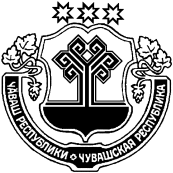 Присутствовали:Кузьмин А.Г. – председатель Совета профилактикиКузьмина И.А. – секретарьЧлены:  Данилова В.П.Смирнова Р.В.Ефремова А.Г.Алякина И.Ф.Тимофеева М.Н.Васильева О.П.               Можаев А.А.          Присутствовал:  Такмаков П.М.П О В Е С Т К А  Д Н Я:1.Рассмотрение представления СО МО МВД России «Комсомольский» от 24 сентября   2019 г. в отношении гражданина Такмакова П.М.2. О работе учреждений культуры в области профилактики правонарушений( докладчик Данилова В.П.)2. СЛУШАЛИ: Кузьмину А.Г.- главу сельского поселения. Он ознакомил с представлением от 24 сентября  2019 года. Приглашенный Такмаков П.М., признан виновным в совершении административного правонарушения, предусмотренного частью 2 статьи 12.26 КоАП РФ, за невыполнение водителем транспортного средства, не имеющим права управления транспортными средствами, законного  требования уполномоченного  должностного лица о прохождении медицинского освидетельствования на состояние опьянения, с назначением наказания в виде административного ареста на 10 суток , постановление вступило в законную силу 23 апреля 2019 года, в соответствии со статьей 4.6 КоАП РФ являясь лицом, подвергнутым административному наказанию, в нарушение требований пункта 2.7 Правил дорожного движения Российской Федерации, утвержденных Постановлением Правительства РФ от 23 октября 1993 года №1090 ( с изменениями и дополнениями), согласно которому водителю запрещается управлять транспортным средством в состоянии опьянения , реализуя свой преступный умысел, направленный на управление автомобилем в состоянии алкогольного опьянения, действуя умышленно, осознавая, что находится в состоянии опьянения, не имея водительского удостоверения на право управления транспортным средством, после распития спиртного примерно в 16 часов 30 минут 06 августа 2019 года управляя технически исправным автомобилем марки «ВАЗ-21130» с регистрационным знаком А025 УО 21 RUS, выехал от своего дома №22 по ул.  Московская д. Починок-Быбыть  Комсомольского района Чувашской Республики и направился в д.Полевое Шептахово Комсомольского района Чувашской Республики.Затем продолжая свои преступные действия, примерно в 17 часов 10 минут 06 августа 2019 года, управляя вышеуказанным автомобилем, при выезде из д. Починок-Быбыть Комсомольского района Чувашской Республики на 4 км автодороги «Комсомльское-Яльчики-Буинск», совершил дорожно-транспортное происшествие.              Своими умышленными действиями Такмаков П.М. совершил преступление, предусмотренное ст.264.1 УК РФ- управление транспортным средством лицом, находящимся в состоянии опьянения, подвергнутым административному наказанию за невыполнение законного требования уполномоченного должностного лица о прохождении медицинского освидетельствования на состояние опьянения.         Основная причина совершению данного преступления стало систематическое употребление спиртных напитков Такмаковым П.М., что и привело к указанным последствиям       Приглашенный  на заседание Такмаков П.М. признает свою вину, в совершении этих действий кается, обещает, что подобное с его стороны больше не повторится.           Совместное заседание  администрации и Совета по профилактике правонарушений Кайнлыкского сельского поселения РЕШИЛО:1.   Указать Такмакову П.М. на его противоправные действия.2. Усилить работу Совета профилактики среди населения и вести профилактическую работу с неработающими лицами, склонными к совершению правонарушений и преступлений.   2. СЛУШАЛИ: О работе учреждений культуры в области профилактики правонарушений слушали  Данилову В.П. Данилова В.П., заведующий  Полевошептаховского СДК  отметила, что сельский ДК осуществляет свою деятельность согласно плану работы, в который также включены мероприятия по профилактике правонарушений  среди молодежи и несовершеннолетних.  Основными  формами  работы с несовершеннолетними являются   беседы, информационные часы, спортивные мероприятия и вовлечение самих несовершеннолетних к организации и проведению  культурно-массовых мероприятий.  При Полевошептаховском  доме культуры  работают кружки. Проведённые мероприятия информируется  на сайтах сельского поселения. Так же  проводим с ними беседы, информационные часы. РЕШИЛИ: 1.Принять к сведению информацию Даниловой В.П.о  работе учреждений культуры по профилактике правонарушений среди несовершеннолетних и продолжить работу в данном направленииПредседатель                                                                                                     А.Г.Кузьмин	И.А.КузьминаСекретарь                                                               ЧĂВАШ РЕСПУБЛИКИ      КОМСОМОЛЬСКИ РАЙОНЕ ЧУВАШСКАЯ РЕСПУБЛИКА КОМСОМОЛЬСКИЙ РАЙОН  КАЙНЛАК ЯЛ ПОСЕЛЕНИЙĚН СОВЕТ ПРОФИЛАКТИКИН ПУХАВЕПРОТОКОЛ           «16»  октябрь 2019 г № 5 Йăлмахва ялĕЗАСЕДАНИЕ СОВЕТАПРОФИЛАКТИКИ КАЙНЛЫКСКОГО СЕЛЬСКОГОПОСЕЛЕНИЯ ПРОТОКОЛ«16»  октября  2019 г  № 5                  д. Починок-Быбыть